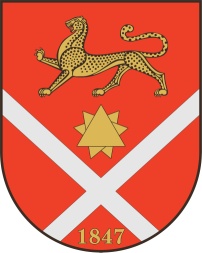 Республика Северная Осетия – АланияроектПравобережный районБесланское городское поселениеСобрание представителей Бесланского городского поселенияРешение № 6от «30» июня 2022  г.                                                                              г. Беслан    «Об утверждении проекта Соглашения «О передаче части полномочий по решению некоторых вопросов местного значения между администрацией местного самоуправления Правобережного района Республики Северная Осетия-Алания и администрацией местного самоуправления Бесланского городского поселения Правобережного района Республики Северная Осетия-Алания»	В соответствии с частью 4 статьи 15 Федерального закона от 06.10.2003 N 131-ФЗ «Об общих принципах организации местного самоуправления в Российской Федерации», Уставом Бесланского городского поселения Правобережного района Республики Северная Осетия-Алания, в интересах социально-экономического развития Бесланского городского поселения, с учётом возможности эффективного осуществления передаваемых полномочий и в целях обеспечения сбалансированности бюджета Бесланского городского поселения, Собрание представителей Бесланского городского поселенияРЕШАЕТ:	1. Утвердить проект Соглашения «О передаче части полномочий по решению некоторых вопросов местного значения между администрацией местного самоуправления Правобережного района Республики Северная Осетия-Алания и администрацией местного самоуправления Бесланского городского поселения Правобережного района Республики Северная Осетия-Алания» (прилагается).	 2. Настоящее решение вступает в силу с момента его официального опубликования (обнародования).Глава муниципального образованияБесланского городского поселения                                              В. Б. ТатаровПриложениек решению Собрания представителей Бесланского городского поселения от 30.06.2022 № 6СОГЛАШЕНИЕо передаче части полномочий по решению некоторых вопросов местного значения между администрацией местного самоуправления Правобережного района Республики Северная Осетия-Алания и администрацией местного самоуправления Бесланского городского поселения Правобережного района Республики Северная Осетия-Алания   г. Беслан                                                                                           от «__»  _____________ 2022 г.Администрация местного самоуправления Бесланского городского поселения Правобережного района Республики Северная Осетия-Алания, именуемая в дальнейшем «Поселение», в лице главы администрации местного самоуправления Бесланского городского поселения Правобережного района Республики Северная Осетия-Алания Маргиева Бориса Батразовича, действующего на основании Устава Бесланского городского поселения Правобережного района Республики Северная Осетия-Алания с одной стороны, и администрация местного самоуправления Правобережного района Республики Северная Осетия-Алания, именуемая в дальнейшем «Муниципальный район», в лице главы администрации местного самоуправления Правобережного района Республики Северная Осетия-Алания Мрикаева Казбека Руслановича, действующего на основании Устава муниципального образования Правобережный район Республики Северная Осетия-Алания с другой стороны, совместно именуемые «Стороны», руководствуясь ч. 4 ст.15 Федерального закона от 06.10.2003 г. N131-ФЗ «Об общих принципах организации местного самоуправления в Российской Федерации», Уставом Бесланского городского поселения Правобережного района Республики Северная Осетия-Алания, Уставом муниципального образования Правобережный район Республики Северная Осетия-Алания, Решением Собрания представителей Правобережного района от «__» _______202__г. №___, Решением Собрания представителей Бесланского городского поселения от «__» _______202__г. №___, в интересах социально-экономического развития Бесланского городского поселения и Правобережного района, в целях обеспечения сбалансированности местных бюджетов, с учетом возможности эффективного осуществления передаваемых полномочий органами местного самоуправления Муниципального района и Поселения, заключили настоящее Соглашение о нижеследующем:Общие положения	1.1. Настоящее Соглашение регулирует отношения, возникающие между Сторонами в части передачи полномочий по решению некоторых вопросов местного значения поселения в соответствии с частью 4 статьи 15 Федерального закона от 06.10.2003 года N 131-ФЗ «Об общих принципах организации местного самоуправления в Российской Федерации».Предмет Соглашения2.1. Предметом настоящего Соглашения является передача Муниципальному району отдельных полномочий по решению некоторых вопросов местного значения Поселения. Передача Поселению отдельных полномочий по решению некоторых вопросов местного значения Муниципального района. 2.2. Поселение передаёт, а Муниципальный район принимает на себя осуществление следующих полномочий по решению вопросов местного значения: 1) Организацию в границах поселения электро-, тепло-, газо- и водоснабжения населения, водоотведения, снабжения населения топливом в пределах полномочий, установленных законодательством Российской Федерации;	2)  Осуществление муниципального контроля за исполнением единой теплоснабжающей организацией обязательств по строительству, реконструкции и (или) модернизации объектов теплоснабжения;3) По осуществлению дорожной деятельности в отношении автомобильных дорог местного значения в границах Поселения и обеспечение безопасности дорожного движения на них, включая создание и обеспечение функционирования парковок (парковочных мест), осуществлению муниципального контроля на автомобильном транспорте и в дорожном хозяйстве, организации дорожного движения, а также осуществлению иных полномочий в области использования автомобильных дорог и осуществлению дорожной деятельности в соответствии с законодательством Российской Федерации, Поселение передает следующие полномочия:- зимнее содержание (распределение пескосолянной смеси), проектирование, строительство, реконструкцию, ремонт, капитальный ремонт автомобильных дорог и обеспечение безопасности дорожного движения Поселения, муниципальный контроль на автомобильном транспорте и в дорожном хозяйстве, организация дорожного движения в границах Поселения. 4) По обеспечению проживающих в Поселении и нуждающихся в жилых помещениях малоимущих граждан жилыми помещениями, организация строительства и содержания муниципального жилищного фонда, создание условий для жилищного строительства, осуществления муниципального жилищного контроля, Поселение передает следующие полномочия:- учет муниципального жилищного фонда;- признание в установленном порядке помещения жилым помещением, жилого помещения непригодным для проживания и многоквартирного дома аварийным и подлежащим сносу или реконструкции;-осуществление контроля за использованием и сохранностью муниципального жилищного фонда, соответствием жилых помещений данного фонда, установленным санитарным и техническим правилам и нормам, иным требованиям законодательства;- организация строительства и содержания муниципального жилищного фонда, созданию условий для жилищного строительства; осуществление деятельности по проведению конкурсов по отбору управляющей организации для управления многоквартирными домами; - реализация федеральных целевых программ по улучшению жилищных условий граждан.Установить, что при осуществлении решения вопроса местного значения по обеспечению малоимущих граждан, проживающих в Поселении и нуждающихся в улучшении жилищных условий, жилыми помещениями в соответствии с жилищным законодательством, Поселение продолжает осуществлять следующие отдельные полномочия:-учет малоимущих граждан, нуждающихся в жилых помещениях;-заключение договоров социального найма на жилые помещения муниципального жилищного фонда, находящиеся в собственности Муниципального района, в том числе с малоимущими гражданами, нуждающимися в жилых помещениях;-установление размера дохода, приходящегося на каждого члена семьи, и стоимости имущества, находящегося в собственности членов семьи и подлежащего налогообложению, в целях признания граждан малоимущими и предоставления им по договорам социального найма жилых помещений муниципального жилищного фонда.5) Организацию и осуществление мероприятий по территориальной обороне и гражданской обороне, защите населения и территории поселения от чрезвычайных ситуаций природного и техногенного характера;6)  Создание, содержание и организацию деятельности аварийно-спасательных служб и (или) аварийно - спасательных формирований на территории Поселения;7)  Обеспечение первичных мер пожарной безопасности в границах Поселения, включая обеспечение надлежащего состояния источников противопожарного водоснабжения; 2.3. К совместным полномочиям Поселения и Муниципального района относятся полномочия: - По созданию условий для массового отдыха жителей поселения и организации обустройства мест массового отдыха населения, включая обеспечение свободного доступа граждан к водным объектам общего пользования и их береговым полосам: - реализация федерального проекта «Формирование комфортной городской среды» на 2018 - 2024 годы.3. Права и обязанности Сторон3.1. Поселение предоставляет имеющуюся в Поселении информацию, необходимую для осуществления переданных в соответствии с пунктом 2.2. настоящего Соглашения полномочий. 3.2. Муниципальный район:1)осуществляет в соответствии с действующим законодательством переданные ему Поселением полномочия, указанные в пункте 2.2. настоящего Соглашения;  2)запрашивает информацию, необходимую для осуществления полномочий, переданных в соответствии с пунктом 2.2. настоящего Соглашения;3)осуществляет взаимодействие с заинтересованными органами государственной власти, в том числе заключает соглашения о взаимодействии по вопросам реализации полномочий, предусмотренных в пункте 2.2. настоящего Соглашения;4) рассматривает представленные Поселением требования об устранении выявленных нарушений, допущенных Муниципальным районом по реализации переданных полномочий, указанных в пункте 2.2. настоящего Соглашения. Не позднее чем в пятнадцатидневный срок принимает меры по устранению указанных нарушений и незамедлительно сообщает об этом Поселению;3.3. В случае невозможности надлежащего исполнения переданных полномочий, указанных в пункте 2.2. настоящего Соглашения, Муниципальный район сообщает об этом в письменной форме Поселению в трехдневный срок. Поселение рассматривает такое сообщение в течении месяца с даты его поступления.4. Порядок определения объема межбюджетных трансфертов	    4.1. Порядок определения объема межбюджетных трансфертов для осуществления передаваемых полномочий определяется путем заключения дополнительного соглашения подписанного сторонами.4.2 Муниципальный район имеет право для осуществления передаваемых полномочий использовать собственные материальные ресурсы и финансовые средства в объеме, утверждённых в районном бюджете на эти цели при их наличии.5. Ответственность Сторон5.1. За неисполнение или ненадлежащее исполнение обязательств по настоящему соглашению Стороны несут ответственность в соответствии с действующим законодательством Российской Федерации.6. Срок действия, основания и порядок прекращения действия Соглашения6.1.  Проект настоящего Соглашения утверждается решениями Собрания представителей Поселения и Муниципального района, подписывается Сторонами и вступает в силу с момента его опубликования в установленном порядке.6.2.Настоящее Соглашение распространяет свое действие на отношения, возникшие с 01 января 2022 г. и действует по 31 декабря 2022 г.6.3. Соглашение Действие настоящего Соглашения может быть прекращено досрочно по соглашению Сторон.  6.4.Действие настоящего Соглашения может быть прекращено досрочно, в том числе в одностороннем порядке в случае:изменения законодательства Российской Федерации и (или) законодательства Республики Северная Осетия-Алания;неисполнения или ненадлежащего исполнения одной из Сторон своих обязательств в соответствии с настоящим Соглашением;если осуществление Муниципальным районом переданных полномочий, указанных в пункте 2.2. настоящего Соглашения, становится невозможным, либо если при сложившихся условиях эти полномочия могут быть наиболее эффективно осуществлены Поселением самостоятельно;если Поселением и Муниципальным районом реализованы положения абзаца третьего части 2 статьи 34 Федерального закона от 06.10.2003 года N 131-ФЗ «Об общих принципах организации местного самоуправления в Российской Федерации».6.5. Уведомление о расторжении настоящего Соглашения в одностороннем порядке направляется второй Стороне не менее чем за месяц.7. Заключительные положения 	7.1. Настоящее Соглашение составлено в двух экземплярах, имеющих одинаковую юридическую силу, по одному для каждой из Сторон. 	7.2.  Все изменения и дополнения в настоящее Соглашение вносятся путём подписания Сторонами дополнительных соглашений. Дополнительные соглашения являются неотъемлемой частью настоящего Соглашения. 	7.3.  По всем вопросам, не урегулированным настоящим Соглашением, но возникающим в ходе его реализации, Стороны руководствуются действующим законодательством. 	7.4.  Споры, связанные с исполнением настоящего Соглашения,
разрешаются путём переговоров или в судебном порядке.8. Реквизиты и подписи Сторон